Grupa „Biedronki”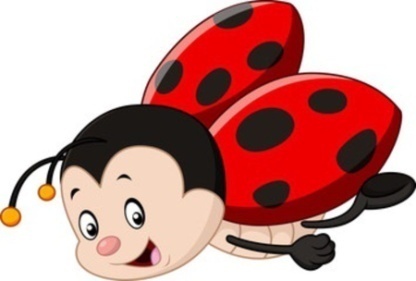 Grudzień, tydzień II            Temat tygodnia: Zimno, coraz zimniej….Cele/ umiejętności dzieci:- poznanie kształtu litery p, P, drukowanej i pisanej, - doskonalenie analizy sylabowej i głoskowej wyrazów,- wyróżnianie sylab i głosek oraz przeliczanie sylab i głosek- ćwiczenie słuchu   fonematycznego,- rozwijanie zainteresowań przyrodniczych, poznanie nazw i wyglądu    wybranych gatunków ptaków i roślin, - dodawanie i odejmowanie na konkretach, - doskonalenie sprawności rąk i umiejętności odtwarzania różnorodnych form  i kształtów, - rozwijanie wyobraźni, - nabywanie umiejętności posługiwania się liczebnikami porządkowymi,- utrwalanie przeliczania elementów. 